36th International LAUD Symposium, Germany 
Agenda  ¦  31/03/2014  ¦   Germany 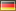 This conference aims to examine the reasons behind the dramatic loss of linguistic diversity, why this matters, and what can be done and achieved to document and support endangered, moribund and small languages especially in the context of an ever increasing globalized world. In fact, to date there is very little empirical research on the impact of globalization on endangered languages and language shift. How can a minority/indigenous language be maintained in this era of globalisation and what is the role of language policies and language planning strategies in multilingual contexts? And finally, what are the benefits of documenting and archiving endangered languages for linguistics, related disciplines and human cultural heritage in general, especially in the light of new advances in technology and data collection methodologies?Confirmed Plenary Speakers:

Peter Austin (University of London)
Bernd Heine (University of Cologne)
Lisa Lim (University of Hong Kong)
Rajend Mesthrie (University of Cape Town)
Salikoko Mufwene (University of Chicago)
Shana Poplack (University of Ottawa)
Suzanne Romaine (University of Oxford)
Sarah Thomason (University of Michigan)
Li Wei (University of London)Submission of Abstracts:

Submissions are invited for oral presentations (30 minutes, including time for discussion) on the topics described above. Contributions should focus on results from completed as well as ongoing research, with an emphasis on current approaches, methods, and perspectives, whether theoretical, descriptive, sociolinguistic or corpus-based.

All submissions for presentations should be in line with the following abstract guidelines:

- 1 page, 500 words max., single-spaced, font size 12 pt, Times New Roman, 2.5 cm margins on all sides
- The subject header of your email should include: Abstract LAUD 2014 – name/s.
- Please include the following information in the main body of your email: name of author/s, affiliation, email address, presentation title.
- Please also state for which of the 3 theme sessions your contribution is intended.

Abstracts should be submitted to Martin Pütz (puetz@uni-landau.de) and
Monika Reif (reif@uni-landau.de).

The deadline for abstracts is September 15, 2013.

Notification of acceptance will be given by October 1, 2013Date: 31 March - 1 April 2014Organiser: University of Koblenz-LandauCountry: GermanyVenue: University of Koblenz-Landau, LandauContact person: Martin Pütz puetz@uni-landau.de More information can be found in this document.